dsd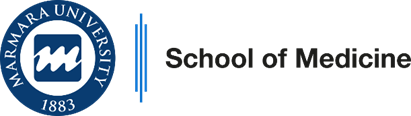 Clinical Education ProgramPhase 2 / Year 52022-2023Group 2Nervous System & Mental and Related Disorder Clerkship ProgramClinical Education ProgramPhase 2 / Year 52022-2023Group 2Nervous System & Mental and Related Disorder Clerkship ProgramClinical Education ProgramPhase 2 / Year 52022-2023Group 2Nervous System & Mental and Related Disorder Clerkship ProgramCoordinators of ProgramAssoc. Prof. Ferhat HarmanCoordinators of ProgramAssoc. Prof. Ferhat HarmanCoordinators of ProgramAssoc. Prof. Ferhat HarmanCoordinator of Year 5 Prof. Ela Erdem EralpCoordinator of Year 5 Prof. Ela Erdem EralpCoordinator of Year 5 Prof. Ela Erdem EralpVice Coordinator of AssessmentProf. Hasan Raci YananlıVice Coordinator of Student AffairsAssist. Prof. Can ErzikChief Coordinator of Clinical EducationProf., Dilek İnce Günal, M.D.Chief Coordinator of Clinical EducationProf., Dilek İnce Günal, M.D.Chief Coordinator of Clinical EducationProf., Dilek İnce Günal, M.D.Co-Coordinator of Medical Education Program Evaluation and Development Commission (Undergraduate Program)   Prof. Harika AlpayCo-Coordinator of Medical Education Program Evaluation and Development Commission (Undergraduate Program)   Prof. Harika AlpayCo-Coordinator of Medical Education Program Evaluation and Development Commission (Undergraduate Program)   Prof. Harika AlpayVice DeansProf. Hasan Raci Yananlı                   Prof. A. Altuğ ÇinçinVice DeansProf. Hasan Raci Yananlı                   Prof. A. Altuğ ÇinçinVice DeansProf. Hasan Raci Yananlı                   Prof. A. Altuğ Çinçin DeanProf. Ümit S. Şehirli DeanProf. Ümit S. Şehirli DeanProf. Ümit S. ŞehirliMUSM CLINICAL EDUCATIONPROGRAMLEARNING OUTOMES /COMPETENCIESA. Clinical Care: Qualified patient care and community-oriented healthcareBasic clinical skillsThe organization and management of the patient and the patient careThe organization and the management of health care delivery services /systemHealth promotion and disease preventionB.  Medical Knowledge and Evidence-Based MedicineAppropriate information retrieval and management skillsThe integration of knowledge, critical thinking and evidence-based decision makingScientific methods and basic research skillsC. Professional Attitudes and ValuesCommunication skills and effective communication with patients / patient relativesInterpersonal relationships and teamworkingEthical and professional values, responsibilitiesIndividual, social and cultural values and responsibilitiesReflective practice and continuing developmentHealthcare delivery Systems, Management and community-oriented healthcareEducation and counselingPHASE-2 LEARNING OBJECTIVESDeveloping clinical problem solving, clinical reasoning and evaluation competencies by integrating biomedical, clinical, social and humanities knowledge,Competency acquisition in basic clinical skills by applications in real clinical settings.Taking care of the professional values in health and disease processes (professional, individual, societal) and acquisition necessary related skillsAcquisition competency in reflective thinking and practicing, being open to continuous individual/professional development.PROGRAM SUMMARYNeurologyLecture: 14 hoursClinical tutorial: 7 hoursOn the job learning: 20 hoursBedside: 8 hoursEducational meeting: 6 hoursDiagnostic procedures: 1 hourReflection:1 hourTotal: 57 hoursPsychiatryLecture: 19 hoursClinical tutorial: 11 hoursOn the job learning: 22 hoursSeminar: 4 hoursGrand Visit: 2 hoursDiagnostic procedures: 1 hourReflection session: 1 hourTotal: 60 hoursNeurosurgeryLecture: 21 hoursClinical tutorial: 2 hoursOn the job learning: 28 hoursDiagnostic procedures: 1 hoursReflection session: 1 hourTotal: 55 hoursMultidisciplinary approach: 2 hoursWhole. 174 hoursNERVOUS SYS. - MENTAL HEALTH and RELATED DISORDERS CLERKSHIP PROGRAM (7WEEK)NERVOUS SYS. - MENTAL HEALTH and RELATED DISORDERS CLERKSHIP PROGRAM (7WEEK) COORDINATOR DEPARTMENTSNöroloji /NeurologyRuh Sağlığı ve Hastalıkları /PsychiatryBeyin ve SinirCerrahisi /NeurosurgeryFACULTY / ÖĞRETİM ÜYELERİNeurology/NörolojiBarış Işak, MDDilek İnce Günal, MDGülin Sunter, MDHatice Ömercikoğlu Özden, MDİpek Midi, MDKadriye Ağan Yıldırım, MDTülin Tanrıdağ, MDPsychiatry/ PsikiyatriAyşe Sakallı Kani, MDKemal Sayar, MDMesut Yıldız, MDNeşe Turan Yurtsever, MDNeşe Yorguner, MDÖmer Yanartaş, MDYıldız Akvardar, MD, PhDNeurosurgery/NöroşirurjiAdnan Dağçınar, MDFatih Bayraklı, MDFerhat Harman, MDİbrahim Ziyal, MDMustafa Sakar, MDYahya GüvençSUPPORTERDEPARTMENTSInfectious DiseasesPhysical Medicine and Rehabilitation (PRMPlastic& Reconstructive Surgery (PRS)Public Health Chest MedicineForensic  MedicineTÜM PROGRAMLAR İÇİN ORTAK ANABİLİM DALLARI /LINESPathology	RadiologyTÜM PROGRAMLAR İÇİN ORTAK ANABİLİM DALLARI /LINESPathology	RadiologyLEARNING OBJECTIVES of CLERKSHIP PROGRAMAnalyzing problems, understanding decision making and problem-solving processes by integrating knowledge related with nervous system-mental health and related disorders.Gaining competencies in basic clinical skillsUnderstanding patient, disease and healthcare process managementEffective communication with patients, their relatives and health team; being open to collaboration and teamworkTaking care of professional, societal and individual values, and develop behaviors accordinglyTaking care of patient and public benefit in medical practices by critical appraisal of the health systems and health policiesASSESSMENT SYSTEMSummative assessment:Written exam at the end of clerkship (70% of final score)Structured oral exam at the end of clerkship (30% of final score)Bed-side assessment(pass/fail)Formative assessment:Follow up of student’s competency development in basic clinical skills and observations/evaluations in clinical settings using guidelines for further planning. At the “Reflection and Formative Assessment Session”, by using these guidelines, students’ developmental levels were evaluated and shared with them.PROGRAMEVALUATIONTwo evaluations are done; first at the end of the second week of the clerkship, second at the end of the clerkship. Evaluation during the clerkship is done orally; at the end of the clerk ship, in addition to this, structured forms are used. For this evaluation, two forms - one for students and one for the teachers- aroused.LEARNING OBJECTIVES of CLERKSHIP PROGRAMAnalyzing problems, understanding decision making and problem-solving processes by integrating knowledge related with nervous system-mental health and related disorders.Gaining competencies in basic clinical skillsUnderstanding patient, disease and healthcare process managementEffective communication with patients, their relatives and health team; being open to collaboration and teamworkTaking care of professional, societal and individual values, and develop behaviors accordinglyTaking care of patient and public benefit in medical practices by critical appraisal of the health systems and health policiesASSESSMENT SYSTEMSummative assessment:Written exam at the end of clerkship (70% of final score)Structured oral exam at the end of clerkship (30% of final score)Bed-side assessment(pass/fail)Formative assessment:Follow up of student’s competency development in basic clinical skills and observations/evaluations in clinical settings using guidelines for further planning. At the “Reflection and Formative Assessment Session”, by using these guidelines, students’ developmental levels were evaluated and shared with them.PROGRAMEVALUATIONTwo evaluations are done; first at the end of the second week of the clerkship, second at the end of the clerkship. Evaluation during the clerkship is done orally; at the end of the clerk ship, in addition to this, structured forms are used. For this evaluation, two forms - one for students and one for the teachers- aroused.Phase-2 Clinical Education ProgramLifelong Healt programPhase-2 Clinical Education ProgramLifelong Healt programPhase-2 Clinical Education ProgramLifelong Healt programPhase-2 Clinical Education ProgramLifelong Healt program   NERVOUS SYS. - MENTAL HEALTH and RELATED DISORDERS CLERKSHIP PROGRAM (7WEEK)   NERVOUS SYS. - MENTAL HEALTH and RELATED DISORDERS CLERKSHIP PROGRAM (7WEEK)   NERVOUS SYS. - MENTAL HEALTH and RELATED DISORDERS CLERKSHIP PROGRAM (7WEEK)   NERVOUS SYS. - MENTAL HEALTH and RELATED DISORDERS CLERKSHIP PROGRAM (7WEEK)NeurologyPsychiatryNeurosurgeryLecture141919Clinical tutorial7112On the job learning202228Seminar-4-Bedside8--Ground visit-2-Diagnostic procedures114Reflection session111Educational meeting6--Multidisiplinary section221Total596255MARMARA UNIVERSITY SCHOOL OFMEDICINEPHASES-2 CLINICAL EDUCATIONPROGRAM GROUP 4NERVOUS SYS. – MENTAL HEALTH and RELATED DIS. CLERKSHIPPROG.1st WEEK: Sep. 5th-9th1st WEEK: Sep. 5th-9th1st WEEK: Sep. 5th-9th1st WEEK: Sep. 5th-9th1st WEEK: Sep. 5th-9th1st WEEK: Sep. 5th-9thMONDAYTUESDAYWEDNESDAYTHURSDAYFRIDAY09.00-09.20 Bedside:Introduction and orientation for the courseKadriye Ağan Yıldırım MD09.00-10.30Bedside: Cranial nerves İpek Midi MD/ Gülin Sünter MD Berin Gülatar Türkoğlu MD09.00-09.45- Bedside: Cerebellar system examDilek İnce Günal MD/ Kadriye Ağan Yıldırım MD/ Hatice Ömercikoğlu Özden MD            09.00-10.30On-the-job learning and assessment session(inpatient/outpatient )               Neurology            09.00-12.00On-the-job learning and assessment session(inpatient/outpatient )                Neurology09.40-10.30 Lecture: Approach to the neurologic patientGülin Sunter MD09.00-10.30Bedside: Cranial nerves İpek Midi MD/ Gülin Sünter MD Berin Gülatar Türkoğlu MD10.00-10.50Bedside: Extrapyramidal system exam Dilek İnce Günal MD/ Kadriye Ağan Yıldırım MD/ Hatice Ömercikoğlu Özden MD11.00-11.50Lecture: Acute confusional stateİpek Midi MD/ Kadriye Ağan Yıldırım MD            09.00-12.00On-the-job learning and assessment session(inpatient/outpatient )                Neurology11.00-11.50 Lecture: Mental status examinationHatice Ömercikoğlu Özden MD11.00-12.00Bedside: Motor examination Barış Işak MD/ Hatice Ömercikoğlu Özden MD / Berin Gülatar Türkoğlu MD11.00-11.50Bedside: Sensory examination Barış İşak / Gülin Sünter MD / Berin Gülatar Türkoğlu MD11.00-11.50Lecture: Acute confusional stateİpek Midi MD/ Kadriye Ağan Yıldırım MD            09.00-12.00On-the-job learning and assessment session(inpatient/outpatient )                Neurology13.30-13.50Diagnostic procedures: (ex: Lumbar puncture & Neuroophtalmologic examination &EMG & EEG)Dilek İnce Günal MD13.00-13.50Lecture: Cerebrovascular disease- İpek Midi MD/ Hatice Ömercikoğlu Özden MD13.30-15.30On the job learning (inpatient/outpatient )13.00-17.00Neurology department weekly educational meeting14.00-14.50Lecture:  ComaGülin Sünter MD / Hatice Ömercikoğlu Özden MD13.30-13.50Diagnostic procedures: (ex: Lumbar puncture & Neuroophtalmologic examination &EMG & EEG)Dilek İnce Günal MD14.00-14.50Clinical Tutorial- Case presentations in Cerebrovascular diseaseİpek Midi MD/ Hatice Ömercikoğlu Özden MD13.30-15.30On the job learning (inpatient/outpatient )13.00-17.00Neurology department weekly educational meeting14.00-14.50Lecture:  ComaGülin Sünter MD / Hatice Ömercikoğlu Özden MD2nd WEEK: Sep. 12th-12th2nd WEEK: Sep. 12th-12th2nd WEEK: Sep. 12th-12th2nd WEEK: Sep. 12th-12th2nd WEEK: Sep. 12th-12th2nd WEEK: Sep. 12th-12thMONDAYTUESDAYWEDNESDAYTHURSDAYFRIDAY09.00-10.30On-the-job learning and assessment session Neurology09.00-12.00On-the-job learning and assessment session Neurology09.00-12.00On-the-job learning and assessment session Neurology     09.00-10.30 On-the-job learning and assessment session                     Neurology  09.00-09.50Lecture Myasthenia GravisTülin Tanrıdağ MD09.00-10.30On-the-job learning and assessment session Neurology09.00-12.00On-the-job learning and assessment session Neurology09.00-12.00On-the-job learning and assessment session Neurology     09.00-10.30 On-the-job learning and assessment session                     Neurology10.00-10.50Clinical tutorial: Neuromuscular diseaseTülin Tanrıdağ MD 11.00-11.50Lecture: Sleep and its disordersKadriye Ağan Yıldırım MD/ Gülin Sünter MD09.00-12.00On-the-job learning and assessment session Neurology09.00-12.00On-the-job learning and assessment session Neurology    11.00-11.50    Lecture: Epilepsy   Kadriye Ağan Yıldırım MD/         İpek Midi MD11.00-11.50Clinical Tutorial: HeadacheTülin Tanrıdağ MD      13.30-15.30 On-the-job learning and assessment session(inpatient/ outpatient)                    Neurology           13.00-13.50    Lecture    Demyelinating Disease    Gülin Sünter MD/   Kadriye Ağan Yıldırım MD /       Dilek İnce Günal MD13.00-13.50Lecture: Movement disordersDilek İnce Günal MD/ Hatice Ömercikoğlu Özden MD  Neurology department weekly          educational meeting    14.00-15.30On-the-job learning and assessment session(inpatient/ outpatient)                    Neurology           13.30-15.30 On-the-job learning and assessment session(inpatient/ outpatient)                    Neurology       14.00-14.50Clinical tutorial: Case presentations in MS & related disorders Dilek ince Günal MD/ Kadriye Ağan Yıldırım MD/ Gülin Sünter MD    14.00-14.50Clinical tutorial: Case presentions in movement disorders Dilek İnce Günal MD/ Hatice Ömercikoğlu Özden MD  Neurology department weekly          educational meeting    14.00-15.30On-the-job learning and assessment session(inpatient/ outpatient)                    Neurology       3th WEEK: Sep. 19th-23th3th WEEK: Sep. 19th-23th3th WEEK: Sep. 19th-23th3th WEEK: Sep. 19th-23th3th WEEK: Sep. 19th-23th3th WEEK: Sep. 19th-23th3th WEEK: Sep. 19th-23th3th WEEK: Sep. 19th-23thMONDAYTUESDAYTUESDAYTUESDAYWEDNESDAYTHURSDAYFRIDAY09.00-09.50Lecture: Dementia Hatice Ömercikoğlu Özden MD09.00-09.50Lecture: Dementia Hatice Ömercikoğlu Özden MD09.00-10.30On-the-job learning and assessment session          (inpatient/ outpatient) Neurology09.00-12.00On-the-job learning and assessment session (inpatient/ outpatient)Neurology09.00-12.00On-the-job learning and assessment session (inpatient/ outpatient)Neurology       09.00-10.30On-the-job learning and assessment session          (inpatient/ outpatient)                    Neurology 09.00-11.30Oral examination of Neuorology            10.30-12.00  On-the-job learning and           assessment session       (inpatient/ outpatient)                Neurology            10.30-12.00  On-the-job learning and           assessment session       (inpatient/ outpatient)                Neurology11.00-11.50Lecture: PolyneuropathiesBarış İşak MD09.00-12.00On-the-job learning and assessment session (inpatient/ outpatient)Neurology09.00-12.00On-the-job learning and assessment session (inpatient/ outpatient)Neurology11.00-11.50Clinical TutorialCase presentations in Epilepsyİpek Midi MD/ Kadriye Ağan Yıldırım MDReflection sessionReflection on weekly clinical and educational experiencesNeuology          Kadriye Ağan Yıldırım MD13.00-13.50Clinical Tutorial: ComaGülin Sünter MD / Hatice Ömercikoğlu Özden MD13.00-13.50Clinical Tutorial: ComaGülin Sünter MD / Hatice Ömercikoğlu Özden MD13.00-13.50Lecture: Motor neuron disordersBarış İşak MD             13.30-15.30  O the-job learning and           assessment session       (inpatient/ outpatient)                Neurology            13.30-15.30  O the-job learning and           assessment session       (inpatient/ outpatient)                Neurology  Neurology department weekly     educational meetingMAKE-UP CLASSES                14.00-15.30  On the-job learning and           assessment session       (inpatient/ outpatient)                Neurology                14.00-15.30  On the-job learning and           assessment session       (inpatient/ outpatient)                Neurology14.00-14.50Lecture MyoptahiesBarış İşak MD            13.30-15.30  O the-job learning and           assessment session       (inpatient/ outpatient)                Neurology            13.30-15.30  O the-job learning and           assessment session       (inpatient/ outpatient)                Neurology  Neurology department weekly     educational meetingMAKE-UP CLASSES4th WEEK: Sep. 26th-30th4th WEEK: Sep. 26th-30th4th WEEK: Sep. 26th-30th4th WEEK: Sep. 26th-30th4th WEEK: Sep. 26th-30th4th WEEK: Sep. 26th-30thMONDAYTUESDAYWEDNESDAYTHURSDAYFRIDAY09.00-09.45LectureIntroduction to Psychiatry and MentalStatusExaminationNeşe Yorguner, MDLecturePsychotic DisordersMesut Yıldız, MDSeminar HourOn-the-job learning and assessment sessionPsychiatryLectureAnxiety Disorders & OCDÖmer Yanartaş , MD 09.45-10.30LectureIntroduction to Psychiatry and MentalStatusExaminationNeşe Yorguner, MDLecturePsychotic DisordersMesut Yıldız, MDSeminar HourOn-the-job learning and assessment sessionPsychiatryLectureAnxiety Disorders & OCDÖmer Yanartaş , MD 10.45-11.30Grand VisitLectureBipolar DisordersNeşe Yorguner, MDSeminar HourLectureAlcohol and Substance Use DisordersYıldız Akvardar, MD, PhDLectureSomatoform DisordersKemal Sayar, MD 11.45-12.30Grand VisitOn-the-job learning and assessment sessionPsychiatrySeminar HourLectureAlcohol and Substance Use DisordersYıldız Akvardar, MD, PhDLectureDepressiveDisordersKemal Sayar, MD13.30-14.15Clinical TutorialPsychiatric Interviewing andMental Status Examination           Neşe Yorguner, MD On-the-job learning and assessment sessionPsychiatryClinical TutorialManic PatientNeşe Yorguner, MD  Clinical TutorialDependent PatientYıldız Akvardar, MD, PhDClinicalTutorialObsessive Compulsive PatientÖmer Yanartaş, MD14.30-15.15Psychotic PatientMesut Yıldız, MD On-the-job learning and assessment sessionPsychiatryOn-the-job learning and assessment sessionPsychiatryOn-the-job learning and assessment sessionPsychiatryClinical TutorialAnxious PatientÖmer Yanartaş , MD15.30-16.15ClinicalTutorialDrug Treatment in PsychiatryMesut Yıldız, MDOn-the-job learning and assessment sessionPsychiatryOn-the-job learning and assessment sessionPsychiatryOn-the-job learning and assessment sessionPsychiatryOn-the-job learning and assessment sessionPsychiatry16.30-17.15MAKE-UP CLASSESOn-the-job learning and assessment sessionPsychiatryOn-the-job learning and assessment sessionPsychiatryOn-the-job learning and assessment sessionPsychiatryOn-the-job learning and assessment sessionPsychiatry5th WEEK: Oct. 3th-7th5th WEEK: Oct. 3th-7th5th WEEK: Oct. 3th-7th5th WEEK: Oct. 3th-7th5th WEEK: Oct. 3th-7th5th WEEK: Oct. 3th-7thMONDAYTUESDAYWEDNESDAYTHURSDAYFRIDAY09.00-09.45LectureDissociative DisordersÖmer Yanartaş, MDLecturePrinciples of PsychopharmacologyMesut Yıldız, MDSeminar HourLecturePsychiatric Disorders Related to Psychic TraumaÖmer Yanartaş, MDLectureEating DisordersNeşe Yorguner, MD09.45-10.30LectureDissociative DisordersÖmer Yanartaş, MDLecturePrinciples of PsychopharmacologyMesut Yıldız, MDSeminar HourLecturePsychotherapiesYıldız Akvardar, MD,PhDLecturePersonality DisordersAyşe Sakallı Kani, MD 10.45-11.30Grand VisitOn-the-job learning and assessment sessionPsychiatrySeminar HourLecturePreventive PsychiatryYıldız Akvardar, MD, PhDOn-the-job learning and assessment sessionPsychiatry11.45-12.30Grand VisitOn-the-job learning and assessment sessionPsychiatrySeminar HourMAKE-UP CLASSESOn-the-job learning and assessment sessionPsychiatry13.30-14.15Clinical TutorialDepressivePatientAyşe Sakallı Kani, MD On-the-job learning and assessment sessionPsychiatryOn-the-job learning and assessment sessionPsychiatryDiagnostic proceduresReporting in Forensic Psychiatry& Evaluation of Legal CapacityNurşen Turan Yurtsever, MDClinical TutorialPatient with Psychological TraumaÖmer Yanartaş, MD 14.30-15.15Clinical TutorialSuicidal and Agitated PatientAyşe Sakallı Kani, MDOn-the-job learning and assessment sessionPsychiatryOn-the-job learning and assessment sessionPsychiatryOn-the-job learning and assessment sessionPsychiatryOn-the-job learning and assessment sessionPsychiatry15.30-16.15MAKE-UP CLASSESOn-the-job learning and assessment sessionPsychiatryOn-the-job learning and assessment sessionPsychiatryOn-the-job learning and assessment sessionPsychiatryOn-the-job learning and assessment sessionPsychiatry16.30-17.15MAKE-UP CLASSESOn-the-job learning and assessment sessionPsychiatryOn-the-job learning and assessment sessionPsychiatryOn-the-job learning and assessment sessionPsychiatryReflection sessionReflection on weekly clinical and educational experiencesPsychiatry Ayşe Sakallı Kani, MD6th WEEK: Oct. 10th-14th6th WEEK: Oct. 10th-14th6th WEEK: Oct. 10th-14th6th WEEK: Oct. 10th-14th6th WEEK: Oct. 10th-14th6th WEEK: Oct. 10th-14thMONDAYTUESDAYWEDNESDAYTHURSDAYFRIDAY09.00-11.00On-the-job learning and assessment sessionNeurosurgeryOn-the-job learning and assessment sessionNeurosurgeryOn-the-job learning and assessment sessionNeurosurgeryOn-the-job learning and assessment sessionNeurosurgeryOn-the-job learning and assessment sessionNeurosurgery11:00-12:00On-the-job learning and assessment sessionNeurosurgeryOn-the-job learning and assessment sessionNeurosurgeryOn-the-job learning and assessment sessionNeurosurgeryLectureInjuries of Peripheral Nervous System and Entrapment SyndromesMustafa Sakar, MDClinical TutorialCase DiscussionsMustafa Sakar,MD13.30-14.15LectureIntroduction to Neurosurgeryİbrahim Ziyal, MDOn-the-job learning and assessment sessionNeurosurgeryLecturePediatric Neurosurgical TumorsAdnan Dağçınar,MDLectureHead trauma and raised intracranial pressureFerhat Harman,MDLectureStereotacticNeurosurgical MethodsandGamma-KnifeFatihBayraklı, MD14.30-15.15LectureCNS tumorsİbrahim Ziyal,MDOn-the-job learning and assessment sessionNeurosurgeryLecturePediatric Congenital LesionsAdnan Dağçınar,MDLectureHead trauma and raised intracranial pressureFerhat Harman,MDLectureStereotacticNeurosurgical MethodsandGamma-KnifeFatihBayraklı, MD15.30-16.15LectureCNS Tumors SüheylaBozkurt,MDOn-the-job learning and assessment sessionNeurosurgeryLecturePediatric Congenital LesionsAdnan Dağçınar,MD           Clinical TutorialSpinal degenerative diseases and spinal deformitiesFerhat Harman,,MDLectureFunctional NeurosurgeyFatihBayraklı, MD16.30-17.15LectureDifferential diagnosis of mass lesionsSüheyla Bozkurt,MDOn-the-job learning and assessment sessionNeurosurgeryLectureRehabilitation of Stroke and Traumatic Brain Injuries Rehabilitation of SpinalCord InjuriesÖzge Keniş Coşkun, MDOn-the-job learning and assessment sessionNeurosurgeryLectureCentral Nervous System InfectionsMustafa Sakar, MD7th WEEK: Oct. 17th- 21th7th WEEK: Oct. 17th- 21th7th WEEK: Oct. 17th- 21th7th WEEK: Oct. 17th- 21th7th WEEK: Oct. 17th- 21th7th WEEK: Oct. 17th- 21thMONDAYTUESDAYWEDNESDAYTHURSDAYFRIDAY09.00-11.00On-the-job learning and assessment session NeurosurgeryOn-the-job learning and assessment sessionNeurosurgeryOn-the-job learning and assessment sessionNeurosurgeryOn-the-job learning and assessment sessionNeurosurgeryWRITTEN EXAMINATIONProf. Dr. Işıl Barlan Conference Hall11.00-12.00Multidisciplinary learning session DIFFERENT APPROACHES TO THE PATIENT WITH PAINÖmerYanartaş,MDFerhat Harman, MDHatice Ömercikoğlu Özden MDOn-the-job learning and assessment sessionNeurosurgeryDiagnostic proceduresDiagnostics imaging methods for the head and spinal traumas Aslıhan Semiz Oysu, MDOnline liveOn-the-job learning and assessment sessionNeurosurgeryORAL EXAMINATION 13.30-14.15Multidisciplinary learning session CASES WITH NO CLEAR DIAGNOSISÖmerYanartaş, MD                GülinSunter,MDLearning and assessment session for the professionalism(Individual and Professional development and counseling)LectureCerebral Vascular PathologiesMustafa Sakar, MDOn-the-job learning and assessment sessionNeurosurgeryORAL EXAMINATION 14.30-15.15LectureApproach to the patient with meningitis Zekaver Odabaşı,MDLearning and assessment session for the professionalism(Individual and Professional development and counseling)LectureCerebral Vascular PathologiesMustafa Sakar, MDOn-the-job learning and assessment sessionNeurosurgeryORAL EXAMINATION 15.30-16.15LectureSpinal InjuryYahya Güvenç, MDLearning and assessment session for the professionalism(Individual and Professional development and counseling)LectureCerebral Vascular PathologiesMustafa Sakar, MDOn-the-job learning and assessment sessionNeurosurgeryPROGRAM EVALUATION (Reflection and Formative Assessment session)Evaluation of clerkship program and the 6-week training processFerhat HARMAN, MD (Program Coordinator)Prof. Dr. Işıl Barlan Conference Hall16.30-17.15LectureSpinal Infections and Spinal TumorsYahya Güvenç, MDLearning and assessment session for the professionalism(Individual and Professional development and counseling)Reflection sessionReflection on weekly clinical and educational experiencesNeurosurgeryFerhat Harman, MDProf. Dr. Işıl Barlan Conference HallOn-the-job learning and assessment sessionNeurosurgeryPROGRAM EVALUATION (Reflection and Formative Assessment session)Evaluation of clerkship program and the 6-week training processFerhat HARMAN, MD (Program Coordinator)Prof. Dr. Işıl Barlan Conference Hall